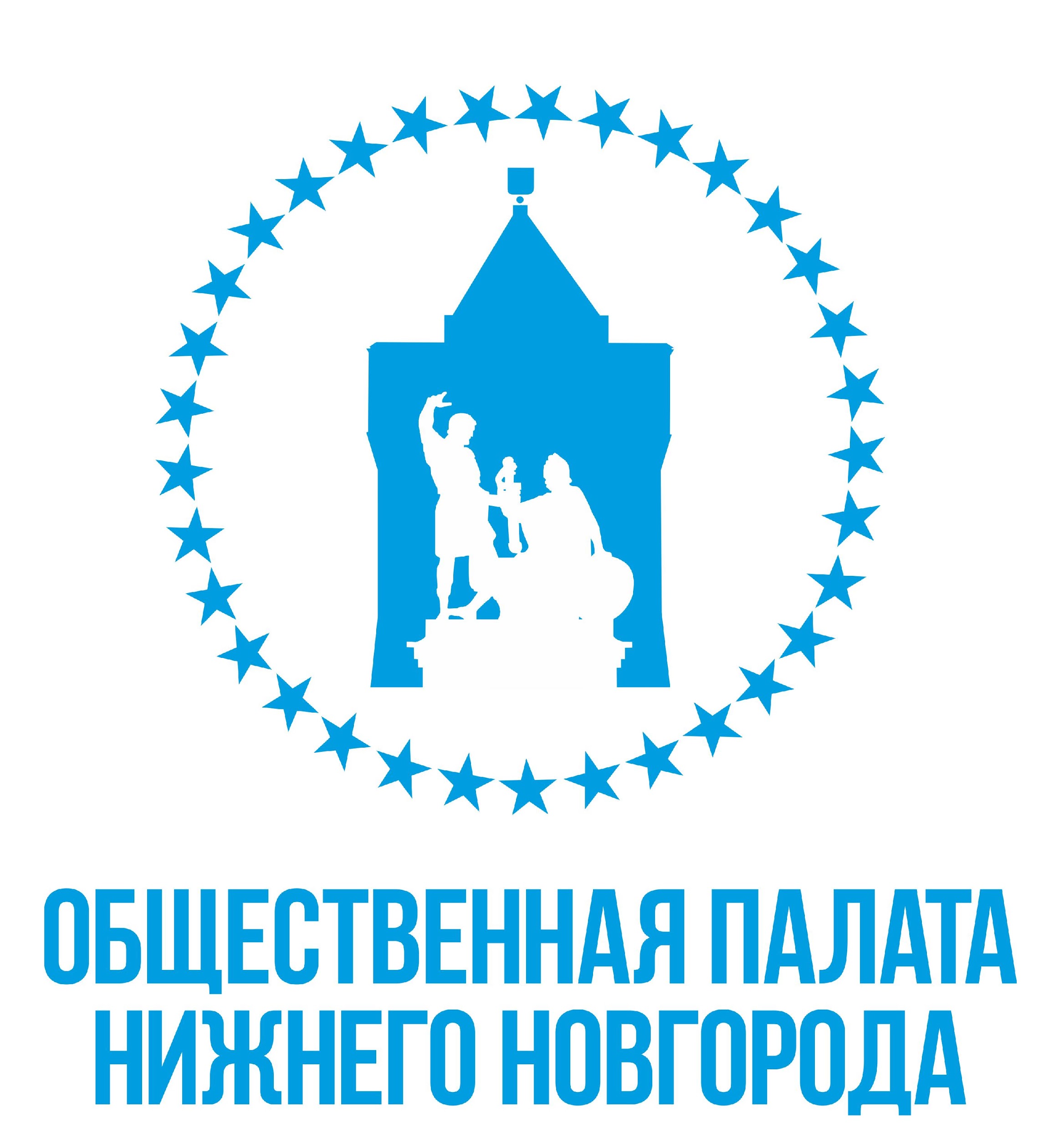 РАБОЧАЯ ГРУППА ПО СПОРТУ ОБЩЕСТВЕННОЙ ПАЛАТЫ ГОРОДА НИЖНЕГО НОВГОРОДА.603082, г. Нижний Новгород, Кремль, корпус 5, тел.: +7(831) 419 28 33, сайт: www.gorduma.nnov.ru, эл. почта: opnnov@mail.ruПротокол  собрания  Рабочей группы «Здоровье и спорт, социальная политика».
 
№ 2 от 06 декабря 2017 года.                                                            г. Н. Новгород, Кремль,                                                                                                                                             кор.5,к339.
Присутствовали:
Члены общественной палаты города Нижнего Новгорода: Пичугин Алексей Владимирович, Ушмакова Мария Александровна, Митрофанов Александр Дмитриевич, Поддымников Владимир Валерьевич, Прежбог Игорь Генрихович, Моисеенко Наталья Владимировна, Гонова Светлана Сергеевна, Фатхуллин Марат Умярович;Заместитель директора Департамента по спорту и молодёжной политике Ниязов Сергей Дмитриевич.
              Повестка дня обсуждения и решения: Слушали: членов рабочей группы.Обсуждали: Внесение на рассмотрение предложения по повестке заседания 14 декабря:Работать с городским советом только через проекты,Организовать семинар по формированию положительного имиджа ОП,Отказаться от работы с обращениями граждан.          Решили:  Принять предложение единогласно.2.  Обсуждали: Составление плана мероприятий и проектов членов рабочей группы на декабрь 2017 – февраль 2018.Решили: Утвердить План мероприятий рабочей группы «Здоровье, спорт и социальная политика» на декабрь 2017 – февраль 2018.2.1. Пичугин А. В. – Турнир по практической стрельбе среди спецподразделений; посвящение в Юнармию, вручение Знамени (Федерация практической стрельбы области, 15 декабря 2017 г.),2.2. Ушмакова М. А. – благотворительные турниры по хоккею (ФОК «Приокский», 17 февраля),2.3. Прежбог И. Г. – «Зима Фест», международный марафон (Щелоковский хутор, 10 февраля),2.4. Поддымников В. В. – Первенство ПФО по КУДО          (ДС «Северная звезда», 11 февраля).         2.5. Гонова С. С. – «Благотворительная барахолка» (фабрика          «Восход», ул. Рождественская, 27 января).  3. Обсуждали: Приоритетные направления рабочей группы: создание предложений по стратегии благоприятной среды ЗОЖ и мероприятий города перед проведением ЧМ по футболу 2018 и 800-летию города Нижнего Новгорода.     Решили: Утвердить предложение единогласно.4.  Обсуждали: Взаимодействие рабочей группы с Департаментом по спорту и молодёжной политике, Департаментом образования, Управлением социальной защиты.Решили: Приглашать на собрание рабочей группы представителей Департаментов города.  5. Обсуждали:  Временную передачу полномочий в связи с отсутствием председателя рабочей группы.     Решили: Делегировать представление решений рабочей группы на заседании ОП 14 декабря – Митрофанову А. Д. в связи с поездкой В. В. Поддымникова на международную конференцию ФИФА 14 декабря в Екатеринбург. 